Šolski sklad OŠ MalečnikMalečnik 612229 MalečnikZadeva: Prošnja za donatorstvoSpoštovani sokrajani, podjetniki, donatorji!Na naši šoli se trudimo, da bi našim učencem izboljšali pogoje za delo, učenje in sprostitev. V lanskem letu smo začeli z velikim projektom – ureditvijo šolskega igrišča za učence. Prijavili smo se na razpis Fundacije za šport, ki deluje v okviru Ministrstva za izobraževanje, znanost, kulturo in šport. Na naše veliko veselje smo bili na razpisu izbrani med 210 kandidati in prejeli sklep o dodelitvi sredstev za izgradnjo igrišča v višini 31.250,00 €.Celotna investicija je ocenjena na 90.984,28€. V to vsoto je vključena tudi vsa potrebna dokumentacija, predpriprava terena, inštalacije, ki so potrebne za postavitev igrišča ipd.Deleži financerjev so:Fundacija za šport           31.250,00 €MO Maribor                     26.000,00 €OŠ Malečnik                     10.000,00 €Šolski sklad                       10.000,00 €Manjka nam                     13.734,28 €Ker šola ne more zagotoviti vseh sredstev, se s prošnjo obračamo na vas, saj si želimo z donacijami zbrati čim več sredstev za dosego našega cilja. Hvaležni bomo za vsak vaš prispevek.Sredstva se zbirajo na računu OŠ Malečnik 01270-6030668816, namen plačila – donacija v šolski sklad, sklic št. SI 00-2011-5.Za dodatne informacije nas lahko kadarkoli pokličete na 02 471 68 71 (ravnatelj). Že vnaprej se vam iskreno zahvaljujemo za vaš prispevek.Učenci in zaposleni OŠ MalečnikPredsednik UO Šolskega skladaDejan SenekovičRavnatelj OŠ MalečnikRudolf Sedič                                                      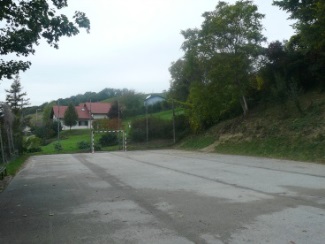 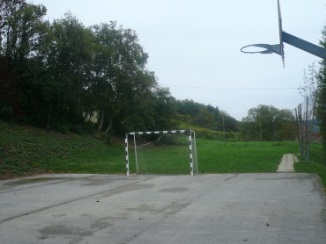 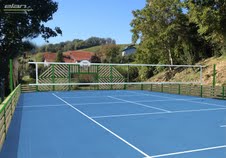 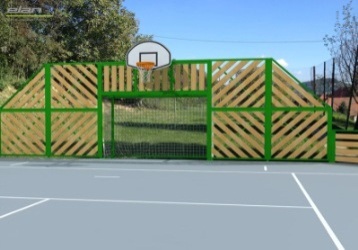 